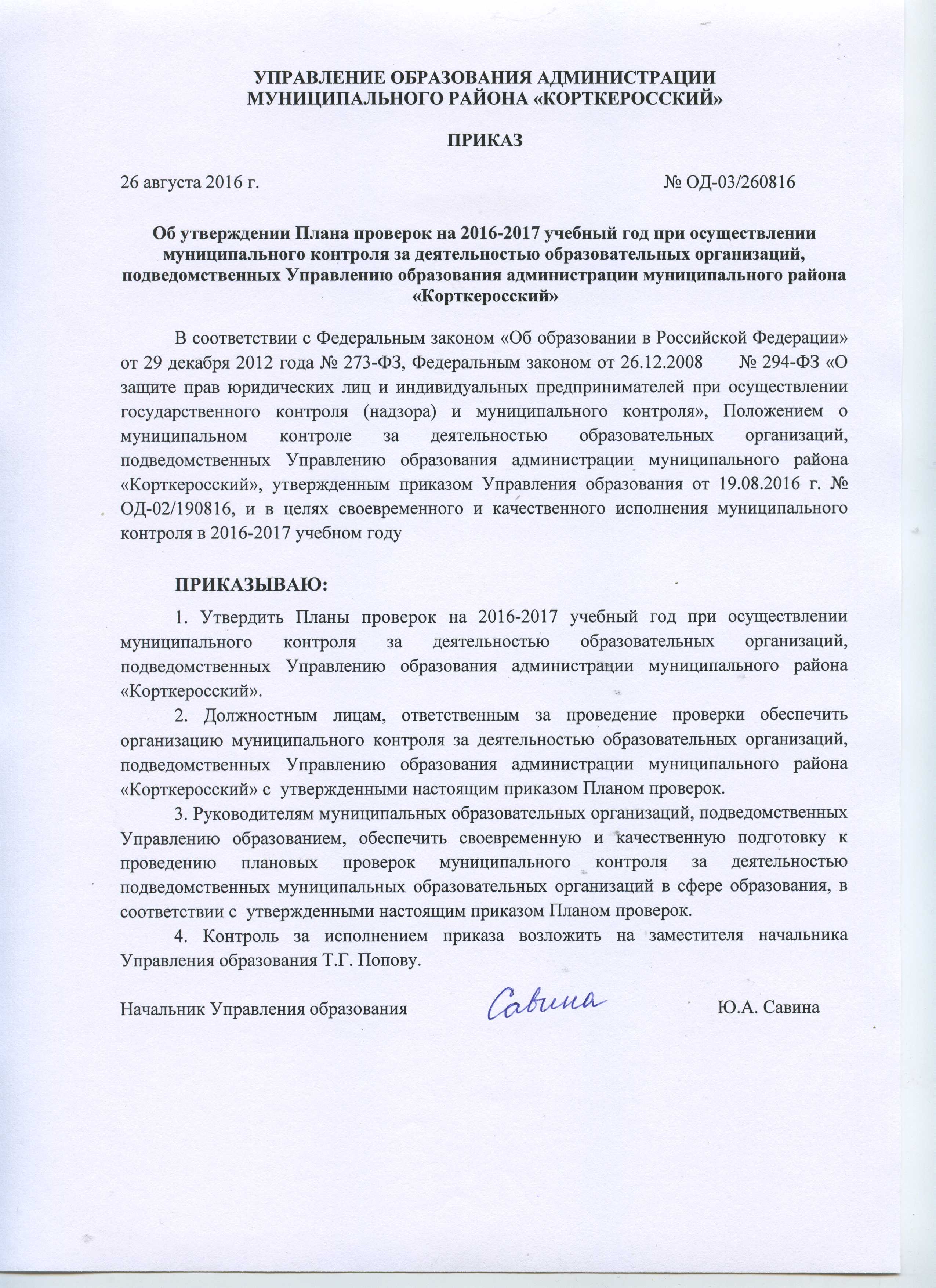 Приложениек приказу Управления образованияот 26.08.2016 г. № ОД-03/260816План проведения муниципального контроля в 2016-2017 учебном годуТема проведения плановой проверкиФорма проверкиНаименование юридических лиц, деятельность которых подлежит проверкеСроки проведения плановой проверкиДолжностное лицо (лица), ответственное за проведение проверкиДолжностное лицо (лица), ответственное за проведение проверкиРезультат проверки1. Организация предоставления общедоступного и бесплатного дошкольного, начального общего, основного общего и среднего общего образования по основным общеобразовательным программам (за исключением полномочий по финансовому обеспечению реализации основных общеобразовательных программ в соответствии с федеральными государственными образовательными стандартами)1. Организация предоставления общедоступного и бесплатного дошкольного, начального общего, основного общего и среднего общего образования по основным общеобразовательным программам (за исключением полномочий по финансовому обеспечению реализации основных общеобразовательных программ в соответствии с федеральными государственными образовательными стандартами)1. Организация предоставления общедоступного и бесплатного дошкольного, начального общего, основного общего и среднего общего образования по основным общеобразовательным программам (за исключением полномочий по финансовому обеспечению реализации основных общеобразовательных программ в соответствии с федеральными государственными образовательными стандартами)1. Организация предоставления общедоступного и бесплатного дошкольного, начального общего, основного общего и среднего общего образования по основным общеобразовательным программам (за исключением полномочий по финансовому обеспечению реализации основных общеобразовательных программ в соответствии с федеральными государственными образовательными стандартами)1. Организация предоставления общедоступного и бесплатного дошкольного, начального общего, основного общего и среднего общего образования по основным общеобразовательным программам (за исключением полномочий по финансовому обеспечению реализации основных общеобразовательных программ в соответствии с федеральными государственными образовательными стандартами)1. Организация предоставления общедоступного и бесплатного дошкольного, начального общего, основного общего и среднего общего образования по основным общеобразовательным программам (за исключением полномочий по финансовому обеспечению реализации основных общеобразовательных программ в соответствии с федеральными государственными образовательными стандартами)1. Организация предоставления общедоступного и бесплатного дошкольного, начального общего, основного общего и среднего общего образования по основным общеобразовательным программам (за исключением полномочий по финансовому обеспечению реализации основных общеобразовательных программ в соответствии с федеральными государственными образовательными стандартами)создание условий для реализации обеспечения выполнения федеральных государственных образовательных стандартовВыезднаяМОУ «СОШ» п. Усть-Лэкчим,МОУ «СОШ» с. Мордино,МОУ «СОШ» с. НившераоктябрьШрамм А.С., Попова Т.Г.Шрамм А.С., Попова Т.Г.Акт проверкисоблюдение установленного порядка проведения промежуточной и государственной итоговой аттестации обучающихсядокументарнаяВсе ООмартПопова Т.Г.Попова Т.Г.Акт проверки2. Управление образовательными организациями2. Управление образовательными организациями2. Управление образовательными организациями2. Управление образовательными организациями2. Управление образовательными организациями2. Управление образовательными организациями2. Управление образовательными организациямисоблюдение законодательства при работе с заявлениями, обращениями и жалобами участников образовательных отношений по вопросам реализации их конституционных прав на получение бесплатного дошкольного, начального общего, основного общего и среднего общего образования, дополнительного образованиядокументарнаяМОУ «СОШ» с. КорткеросМДОУ «Богородский детский сад»МОУ «СОШ» с. НившерафевральШевелева М.Б.Шевелева М.Б.Акт проверки3. Учёт детей, подлежащих обязательному обучению по образовательным программам дошкольного, начального общего, основного общего и среднего общего образования3. Учёт детей, подлежащих обязательному обучению по образовательным программам дошкольного, начального общего, основного общего и среднего общего образования3. Учёт детей, подлежащих обязательному обучению по образовательным программам дошкольного, начального общего, основного общего и среднего общего образования3. Учёт детей, подлежащих обязательному обучению по образовательным программам дошкольного, начального общего, основного общего и среднего общего образования3. Учёт детей, подлежащих обязательному обучению по образовательным программам дошкольного, начального общего, основного общего и среднего общего образования3. Учёт детей, подлежащих обязательному обучению по образовательным программам дошкольного, начального общего, основного общего и среднего общего образования3. Учёт детей, подлежащих обязательному обучению по образовательным программам дошкольного, начального общего, основного общего и среднего общего образованиясоблюдение порядка приёма в образовательные организации дошкольного, начального общего, основного общего и среднего общего образования, обеспечивающего приём всех граждан, проживающих на закрепленной территории и имеющих право на получение образования соответствующего уровнявыезднаяМОУ «СОШ» п. Усть-Лэкчим,МОУ «СОШ» с. Мордино,МОУ «СОШ» с. НившераоктябрьПопова Т.Г.Попова Т.Г.Акт проверки4. Воспитание и дополнительное образование4. Воспитание и дополнительное образование4. Воспитание и дополнительное образование4. Воспитание и дополнительное образование4. Воспитание и дополнительное образование4. Воспитание и дополнительное образование4. Воспитание и дополнительное образованиеорганизация деятельности по профилактике безнадзорности, правонарушений среди несовершеннолетнихвыезднаяМОУ «ООШ» п. ВизябожМОУ «СОШ» с. Большелуг,МОУ «СОШ» с. Богородск,МОУ «СОШ» с. НившераМОУ «ООШ» п. Намск,МОУ «СОШ» п. Усть-ЛэкчимМОУ «СОШ» с. КересМОУ «СОШ» с. Подтыбок,МОУ «СОШ» с. ПодъельскноябрьдекабрьянварьфевральмартЛаткина М.В.Каранова Е.В. (по согласованию)Латкина М.В.Каранова Е.В. (по согласованию)Акт проверки5.Организация отдыха детей в каникулярное время5.Организация отдыха детей в каникулярное время5.Организация отдыха детей в каникулярное время5.Организация отдыха детей в каникулярное время5.Организация отдыха детей в каникулярное время5.Организация отдыха детей в каникулярное время5.Организация отдыха детей в каникулярное времяобеспечение условий безопасного функционирования детских оздоровительных лагерей с дневным пребыванием детей на базе образовательных организаций в соответствии с требованиями санитарных правил и нормативов, государственного пожарного надзора, инспекции по охране труда и техники безопасностиДокументарнаяВыезднаяДОЛ с дневным пребываниемМОУ «Сторожевская СОШ»,МОУ «СОШ» с. Корткерос, МОУ «СОШ» п. ПриозерныйНоябрьиюньПопова Л.Х.Попова Л.Х.Попова Л.Х.Попова Л.Х.Акт проверкиАкт проверки6.Организация и управление методической работы6.Организация и управление методической работы6.Организация и управление методической работы6.Организация и управление методической работы6.Организация и управление методической работы6.Организация и управление методической работы6.Организация и управление методической работыосуществление повышения квалификации педагогических работниковдокументарнаяВсе ООянварьГамрецкая В.В.Гамрецкая В.В.Акт проверкииспользование в образовательной деятельности учебников, рекомендованных и допущенных Министерством образования и науки Российской Федерации на очередной учебный годдокументарнаяВсе ООдекабрьГамрецкая В.В.Гамрецкая В.В.Акт проверки7. Материально-техническое обеспечение образовательных организаций, организации безопасных условий питания и медицинского обслуживания7. Материально-техническое обеспечение образовательных организаций, организации безопасных условий питания и медицинского обслуживания7. Материально-техническое обеспечение образовательных организаций, организации безопасных условий питания и медицинского обслуживания7. Материально-техническое обеспечение образовательных организаций, организации безопасных условий питания и медицинского обслуживания7. Материально-техническое обеспечение образовательных организаций, организации безопасных условий питания и медицинского обслуживания7. Материально-техническое обеспечение образовательных организаций, организации безопасных условий питания и медицинского обслуживания7. Материально-техническое обеспечение образовательных организаций, организации безопасных условий питания и медицинского обслуживанияобеспечение условий безопасного функционирования образовательных организаций в соответствии с требованиями государственного пожарного надзора и РоспотребнадзоравыезднаяМОУ «СОШ» п. ПодтыбокноябрьноябрьШевелева Л.В.Акт проверкиобеспечение безопасных условий труда, обучения и воспитания в соответствии с требованиями инспекции по охране труда и техники безопасности; организация и проведение расследований несчастных случаевдокументарнаявсе ООдекабрьдекабрьЛодыгина Л.ВАкт проверкиэффективность использования сети ИнтернетвыезднаяМОУ «СОШ» с. Мордино,МОУ «ООШ» п. Намск, МОУ «СОШ» с. КересфевральфевральУляшев В.Ф.Акт проверкисоздание условий для организации питания обучающихсядокументарнаяМОУ «Сторожевская СОШ»,МОУ «ООШ» с. Небдино,МОУ «СОШ» с. ПодъельскапрельапрельКоролева О.В.Акт проверкиисполнение предписаний надзорных органоввыезднаяМДОУ «Детский сад № 5 общеразвивающего вида» с. КорткероссентябрьсентябрьШевелева Л.В.Акт проверкиСостояние школьных автобусов к новому учебному годувыезднаяВсе ОО, имеющие школьные автобусыиюльиюльКоролева О.В.Акт проверки8. Содержание зданий и сооружений образовательных организаций, обустройство прилегающих к ним территорий8. Содержание зданий и сооружений образовательных организаций, обустройство прилегающих к ним территорий8. Содержание зданий и сооружений образовательных организаций, обустройство прилегающих к ним территорий8. Содержание зданий и сооружений образовательных организаций, обустройство прилегающих к ним территорий8. Содержание зданий и сооружений образовательных организаций, обустройство прилегающих к ним территорий8. Содержание зданий и сооружений образовательных организаций, обустройство прилегающих к ним территорий8. Содержание зданий и сооружений образовательных организаций, обустройство прилегающих к ним территорийосуществление деятельности по сбережению тепло- и энергоресурсоввыезднаяВсе ООавгуставгустШевелева Л.В., Лодыгина Л.В.Акт проверкиисполнение договоров на осуществление ремонтно-строительных работ, эффективное использование выделенных бюджетных средств на проведение ремонтно-строительных работдокументарнаяМОУ «СОШ» с. БольшелугоктябрьоктябрьШевелева Л.В.Акт проверки9. Распоряжение собственностью9. Распоряжение собственностью9. Распоряжение собственностью9. Распоряжение собственностью9. Распоряжение собственностью9. Распоряжение собственностью9. Распоряжение собственностьюсоблюдение условий аренды зданий, помещений, сооружений и др. имуществадокументарнаяМОУ «Сторожевская СОШ»МОУ «СОШ» п. АджеромянварьянварьШевелева М.Б.Акт проверки10. Финансово-хозяйственной деятельность10. Финансово-хозяйственной деятельность10. Финансово-хозяйственной деятельность10. Финансово-хозяйственной деятельность10. Финансово-хозяйственной деятельность10. Финансово-хозяйственной деятельность10. Финансово-хозяйственной деятельность11. Публичная деятельность и управление информационными ресурсами11. Публичная деятельность и управление информационными ресурсами11. Публичная деятельность и управление информационными ресурсами11. Публичная деятельность и управление информационными ресурсами11. Публичная деятельность и управление информационными ресурсами11. Публичная деятельность и управление информационными ресурсами11. Публичная деятельность и управление информационными ресурсаминаличие и состояние официального сайта образовательной организации в сети «Интернет»документарнаяВсе ООдекабрьдекабрьУляшев В.Ф.Акт проверки12. Кадровая политика12. Кадровая политика12. Кадровая политика12. Кадровая политика12. Кадровая политика12. Кадровая политика12. Кадровая политикаорганизация работы по подготовке педагогических работников к аттестациидокументарнаяВсе ООапрельапрельМамонтова И.В.Акт проверки